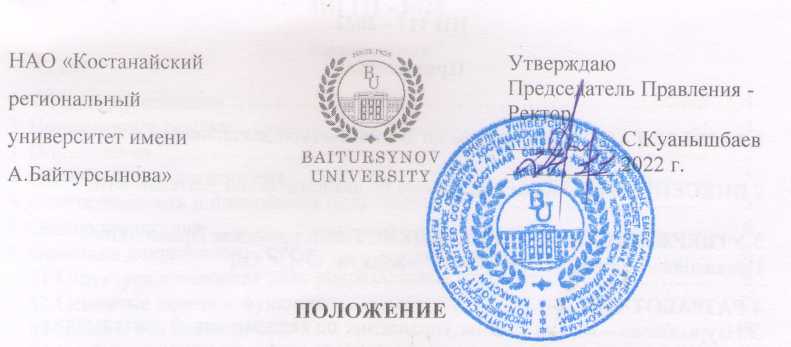 ПОЛОЖЕНИЕУПРАВЛЕНИЕ ПО АКАДЕМИЧЕСКОЙ ДЕЯТЕЛЬНОСТИПП 111- 2022КостанайПредисловие1 РазработанО  управлением по академической деятельности 2 ВНЕСЕНО начальником управления по академической деятельности 3 УтвержденО и введенО в действие приказом Председателя Правления - Ректора от 24.11.2022 года № 379 ОД4 Разработчик: Э.Наурызбаева – и.о. начальник управления по академической деятельности, кандидат исторических наук, ассоциированный профессор5 Эксперты:Е.Исакаев – проректор по академическим вопросам, кандидат биологических наук;Ф.Майер – начальник отдела стратегии, аккредитации и рейтинга, кадидат физико-математических наук, доцент6 Периодичность проверки					3 года7 ВВЕДЕНО: впервые Настоящее положение не может быть полностью или частично воспроизведено, тиражировано и распространено без разрешения Председателя Правления-Ректора НАО «Костанайский региональный университет имени А.Байтурсынова».© Костанайский региональный университет имени А. Байтурсынова, 2022СодержаниеГлава 1. Область примененияНастоящее положение управления по академической деятельности (далее – Положение) устанавливает статус, задачи, функции, определяет содержание деятельности управления по академической деятельности в условиях функционирования кредитной технологии обучения в Костнайском региональном университете имени А.Байтурсынова.Требования настоящего Положения обязательны для руководства всеми сотрудниками подразделения и являются основанием для разработки должностных инструкций руководителя и сотрудников подразделения.Глава 2. Нормативные ссылкиНастоящее Положение разработано на основании следующих нормативных документов:Трудовой кодекс РК от 23 ноября 2015 г. № 414-V;Закон РК «Об образовании» от 27 июля 2007 г. №319-III; Приказ Министра образования и науки Республики Казахстан от 30 октября 2018 года № 595 «Об утверждении Типовых правил деятельности организаций образования соответствующих типов»;Приказ Министра образования и науки Республики Казахстан от 20 июля 2022 года № 2 «Об утверждении государственных общеобязательных стандартов высшего и послевузовского образования»;Приказ Министра образования и науки Республики Казахстан от 29 ноября 2007 года № 583 «Об организации и осуществления учебно-методической и научно-методической работы»;Приказ Министра образования и науки Республики Казахстан от 17 июня 2015 года № 391 «Об утверждении квалификационных требований, предъявляемых к образовательной деятельности, и перечень документов, подтверждающих соответствие им»;Приказ Министра образования и науки Республики Казахстан от 20 апреля 2011 года № 152 «Об утверждении Правила организации учебного процесса по кредитной технологии обучения»;Приказ Министра образования и науки Республики Казахстан от 25 марта 2021 года № 122 «Об определении рекомендуемой педагогической нагрузки и минимальной заработной платы профессорско-преподавательского состава в организациях высшего и (или) послевузовского образования Министерства образования и науки Республики Казахстан».Устав НАО «Костанайский региональный университет имени А.Байтурсынова», утвержденный приказом Председателя Комитета государственного имущества и приватизации Министерства финансов Республики Казахстан от 05 июня 2020 года № 350;СО 081-2022 Стандарт организации. Делопроизводство;ДП 082-2022 Документированная процедура. Управление документацией;СО 064-2022 Стандарт организации. Порядок разработки, согласования и утверждения положений подразделений и должностных инструкций;ПР 074-2022 Правила. Конкурсное замещение вакантных должностей административно-управленческого персонала.Глава 3. Определения4. В настоящем Положении применяются следующие термины и определения:1) положение подразделения – нормативный документ, устанавливающий назначение, структуру, основные функции и задачи подразделения, полномочия, ответственность и права, процедуры поощрения сотрудников подразделения;2) структурное подразделение – отдельное подразделение, определенное организационной структурой управления КРУ имени А.Байтурсынова (институт, кафедра, управление, отдел, центр, лаборатория и т.д.); 3) должностная инструкция – нормативный документ, издаваемый в целях регламентации организационно-правового положения работника КРУ имени А.Байтурсынова, его обязанностей, прав, ответственности и обеспечивающий условия для его эффективной деятельности.Глава 4. Обозначения и сокращения5. В настоящем Положении применяются следующие сокращения: ГОСО – государственный общеобязательный стандарт образования;КРУ имени А.Байтурсынова, КРУ, Университет – Некоммерческое акционерное общество «Костанайский региональный университет имени А.Байтурсынова»;ОУП – отдел управления персоналом;ППС – профессорско-преподавательский состав;УАД –Управление по академической деятельности.Глава 5. Ответственность и полномочия подразделения6. Ответственность и полномочия за разработку настоящего Положения, его согласование, утверждение, регистрацию, ввод в действие распределяются следующим образом:1) ответственность за наличие Положения, обеспечение его хранения и передачу его в архив несет начальник ОУП;2) ответственность за разработку Положения, его содержание, структуру, оформление, своевременную актуализацию настоящего Положения, ознакомление сотрудников управления по академической деятельности с Положением, несет начальник управления по академической деятельностью и проректор по академическим вопросам в соответствии с организационной структурой Университета;3) положение утверждается приказом Председателя Правления - Ректора КРУ имени А.Байтурсынова;4) отдел документационного обеспечения регистрирует настоящее Положение, отдел управления персоналом издает приказ об утверждении и введении документа в действие. 7. Ответственность за доведение до сведения соответствующих сотрудников подразделения утвержденного Положения несет руководитель подразделения. Запись об ознакомлении должна быть оформлена в трудовом договоре, дополнительном соглашении, «Листе ознакомления».Глава 6. Общие положения8. Управление по академической деятельностью (далее - УАД) является структурным подразделением КРУ им. А.Байтурсынова. 9. УАД создается, реорганизуется и ликвидируется приказом Председателя Правления - Ректора КРУ на основании решения Совета директоров об утверждении организационной структуры управления Университета.10. УАД в соответствии с организационной структурой Университета подчиняется проректору по академическим вопросам.11. Свою деятельность УАД организует в соответствии с действующим законодательством РК, нормативными документами и методическими материалами по направлению деятельности, внутренними нормативными и организационно-распорядительными документами Университета и настоящим Положением.12. Квалификационные требования, функциональные обязанности, права, ответственность начальника УАД и других работников структурных подразделений УАД (отдела образовательных программ и отдела организации и планирования учебного процесса) регламентируются должностными инструкциями, утверждаемыми приказом Председателя Правления-Ректора Университета.Глава 7. Описание деятельности Параграф 1. Структура и основная цель подразделения13. Основная цель УАД – координация и организация деятельности по планированию, организации, управлению, контролю и совершенствованию образовательного процесса, учебно-методической работы университета, повышение качества предоставления образовательных услуг.  14. Структура, состав и штатная численность УАД определяются действующей организационной структурой и штатным расписанием Университета, утвержденными в установленном порядке.Параграф 2. Основные задачи и функции15. Основные задачи УАД в рамках системы обеспечения качества Университета:формирование и реализация академической политики вуза;обеспечение соблюдения требований ГОСО в процессе разработки и реализации образовательных программ;осуществление перспективного и текущего планирования учебного процесса;организация и управление учебным процессом на основе кредитной технологии обучения по всем уровням образования;организация и управление процессами формирования педагогической нагрузки ППС;разработка предложений по совершенствованию организации учебного процесса и совершенствованию методов управления учебным процессом.16. Функции УАД:координация деятельности структурных подразделений по вопросам планирования и организации учебного процесса; разработку образовательных программ и их учебно-методического обеспечения;разработка внутренние нормативные и инструктивные материалы, направленные на совершенствование планирования и организации учебного процесса;координация разработку образовательных программ, их корректировку, актуализацию и совершенствование в соответствии с требованиями нормативных и правовых актов в рамках кредитной технологии обучения, профессиональных стандартов и запросов работодателей;контроль за обеспечением качества образовательных услуг на основе внедрения современных образовательных технологий, роста научной и педагогической квалификации преподавателей, унификации и стандартизации учебного процесса на основе государственного стандарта, внедрения принципов Болонского процесса в образовательный процесс; координация разработки инструктивных документов по вопросам инклюзивного образования;координация деятельности по организации сотрудничества и установлению договорных отношений с предприятиями и организациями, выступающими в качестве работодателей для обучающихся и выпускников Университета;координация деятельности по составлению рабочих учебных планов на год по всем образовательным программам, составление расписаний учебных занятий и экзаменационных сессий и обеспечение контроля их выполнения, подготовку аудиторного фонда к новому учебному году и распределение его согласно расписанию, установление контроля за своевременным исполнением академического календаря;организация и координация процесс формирования, распределения учебной нагрузки ППС кафедр, контроль за сроками предоставления отчетной документации по учебной нагрузке ППС.Параграф 3. Права и обязанности17. Начальник управления по академической деятельностью имеет право: избираться и быть избранными в коллегиальные органы Университета; участвовать в формировании комиссий, советов, других коллегиальных органов с привлечением руководителей, специалистов структурных подразделений;участвовать в работе коллегиальных органов, совещаний, семинаров и т.п., проводимых Университетом;запрашивать от структурных подразделений информацию и материалы в объемах, необходимых для осуществления своих полномочий;в случае служебной необходимости пользоваться информацией баз данных структурных подразделений Университета;на профессиональную подготовку, переподготовку и повышение своей квалификации;на организационное и материально-технического обеспечения своей деятельности, а также оказания содействия в исполнении своих должностных обязанностей и прав;пользоваться услугами социально-бытовых, лечебных и других подразделений Университета в соответствии с Уставом КРУ и коллективным договором;18. В обязанности начальника УАД и сотрудников УАД входят:исполнение поручений Председателя Правления-Ректора, Совета директоров, а для сотрудников также – непосредственного руководителя;соблюдение трудовой и исполнительской дисциплины, Правил внутреннего распорядка, Правил и норм охраны труда, техники безопасности и противопожарной защиты;соблюдение установленных сроков исполнения заданий и поручений;организация работы и эффективного взаимодействия сотрудников вверенного структурного подразделения;Разрабатывать и выносит на утверждение Ученого совета Академическую политику университета, внутреннюю нормативно-правовую документацию, регулирующую вопросы планирования и организации учебно- методического процессаорганизация текущего и перспективного планирования, анализ работы; обеспечение выполнения ГОСВО, ГОСПО, стабильное функционирование всех направлений учебного процесса, вносит предложения по его совершенствованию;осуществление организации и контроля за процессом проектирования, разработки, утверждения и реализации ОП;координация работы по внесению, обновлению, исключению образовательных программ из АИС «Реестр ОП» ЦБПиАМ;обеспечение выполнения целевых индикаторов академической деятельности, стратегического плана развития университета;координация деятельности по внедрению инновационных технологий и новых методов обучения в университете;планирование основных показателей академической деятельности, штатного расписания профессорско-преподавательского состава, формировании штата профессорско-преподавательского состава кафедр;обеспечение работы по оптимальному распределению педагогической (учебной) нагрузки ППС;осуществление контроля за выполнением педагогической нагрузки ППC, индивидуального плана работы преподавателей;Разработка академического календаря университета;Контроль за разработкой каталогов элективных дисциплин;Контроль деятельности академических комитетов;Контроль за оптимальным распределением аудиторного фонда. контроль своевременного составления и утверждения расписаний учебных занятий и экзаменационных сессий для студентов всех образовательных программ и уровней;обеспечение готовности к новому учебному году;осуществление мониторинга выполнения академического календаря и расписания учебных занятий;контроль выполнения планов учебной и учебно-методической работы институтов и кафедр;выявление и обобщение передового педагогического опыта, внедрение в практику инновационно-развивающих элементов обучения;участие в формировании комиссий, советов, других коллегиальных органов с привлечением руководителей, специалистов структурных подразделений.Параграф 4. Должностная ответственность19. Начальник УАД несет ответственность несет ответственность за:нарушение Трудового кодекса Республики Казахстан, Устава НАО «Костанайский региональный университет имени А.Байтурсынова», Правил внутреннего распорядка, Положения об оплате труда, Положения подразделения и других нормативных документов;разглашение коммерческой и служебной тайн или иной тайны, охраняемой законом, ставшей известной в ходе выполнения должностных обязанностей;разглашение персональных данных работников Университета; соответствие действующему законодательству визируемых документов; обеспечение сохранности имущества, находящегося в подразделении; организацию оперативной и качественной подготовки документов, ведение делопроизводства в соответствии с действующими правилами и инструкциями; 20. За ненадлежащее исполнение должностных обязанностей и нарушение трудовой дисциплины работники УАД несут ответственность в порядке, предусмотренном действующим законодательством РК.Параграф 5. Материально-техническое обеспечение21. УАД для качественного выполнения своих функций должен обладать необходимым материально-техническим обеспечением. Параграф 6. Взаимодействие с другими подразделениями22. УАД в рамках своих полномочий взаимодействует со всеми подразделениями КРУ имени А.Байтурсынова, а также в пределах своей компетенции – со сторонними организациями.Параграф 7. Поощрение сотрудников 23. За своевременное и качественное выполнение порученной работы сотрудники УАД поощряются приказом Председателя Правления - Ректора по представлению проректора по академическим вопросам, начальника УАД и начальников структурных подразделений УАД (отдела образовательных программ и отдела организации и планирования учебного процесса).Глава 8. Порядок внесения изменений24. Внесение изменений в настоящее Положение осуществляется по инициативе автора Положения, начальника УАД, проректора по академическим вопросам и производится в соответствии с ДП 082-2022 Документированная процедура. Управление документацией. Глава 9. Согласование, хранение и рассылка25. Согласование, хранение и рассылка производятся в соответствии ДП 082-2022 Документированная процедура. Управление документацией. 26. Настоящее Положение согласовывается с проректором по академическим вопросам, начальником отдела правового обеспечения и государственных закупок, начальником отдела управления персоналом и начальником отдела документационного обеспечения. 27. Положение утверждается приказом Председателя Правления-Ректора КРУ.28. Подлинник настоящего Положения вместе с «Листом согласования» передается на хранение в ОУП по акту приема-передачи.29. Рабочий экземпляр настоящего Положения размещается на сайте Университета с доступом из внутренней корпоративной сети.НАО «Костанайскийрегиональный университет имениА.Байтурсынова»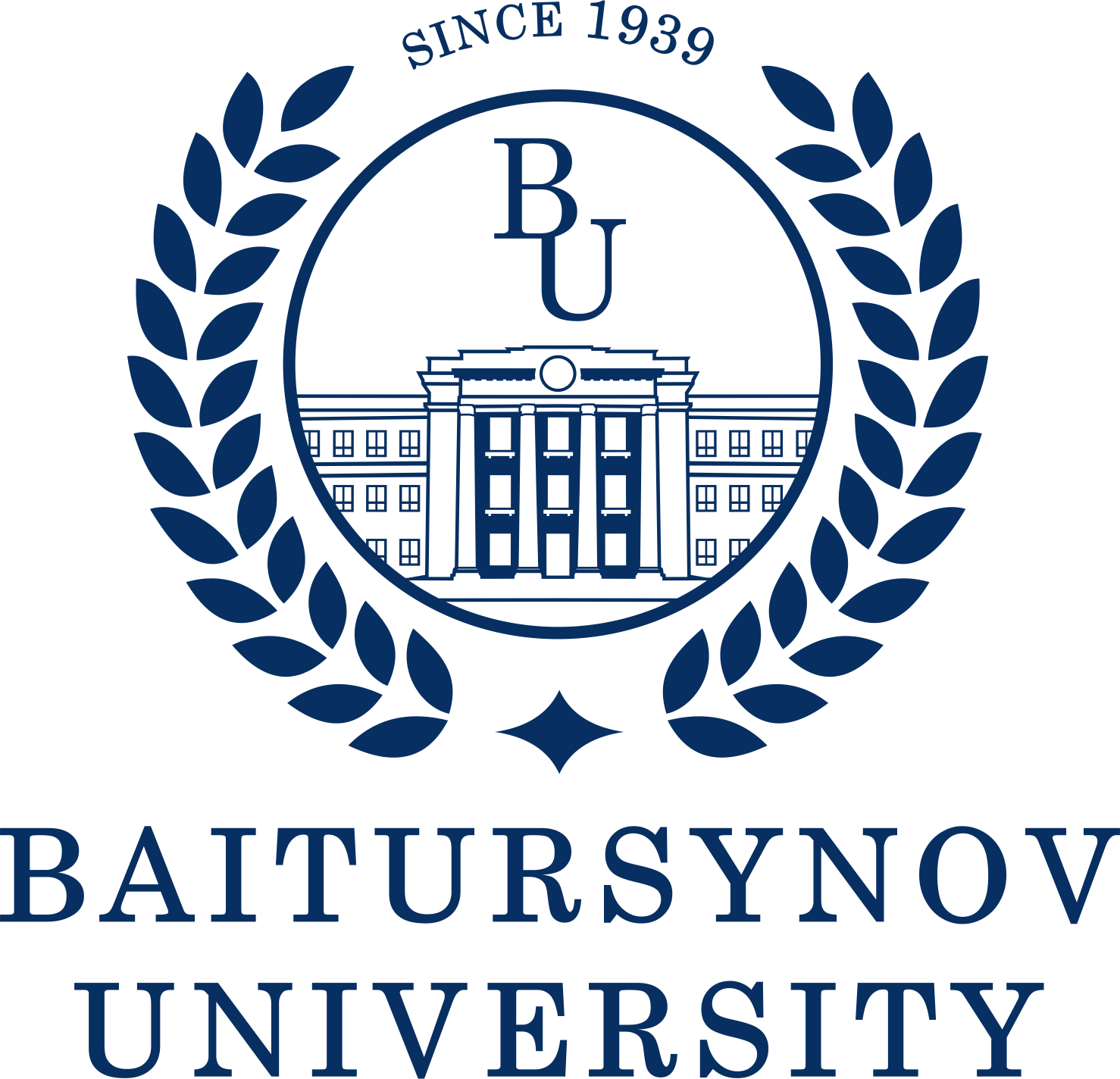 УтверждаюПредседатель Правления - Ректор __________ С.Куанышбаев__________ 2022 г.1Область применения …………………………………………………...…….Область применения …………………………………………………...…….Область применения …………………………………………………...…….42Нормативные ссылки …………………………………………………………Нормативные ссылки …………………………………………………………Нормативные ссылки …………………………………………………………43Определения ………………………………………………………….………Определения ………………………………………………………….………Определения ………………………………………………………….………54Обозначения и сокращения ……………………………………………........Обозначения и сокращения ……………………………………………........Обозначения и сокращения ……………………………………………........55Ответственность и полномочия подразделения …………………………..Ответственность и полномочия подразделения …………………………..Ответственность и полномочия подразделения …………………………..56Общие положения …………………………………………………………...Общие положения …………………………………………………………...Общие положения …………………………………………………………...67Описание деятельности ………………………………………………………§1 Структура и основная цель подразделения ……………………………….§2 Основные задачи и функции ………………………………………………§3 Права и обязанности ……………………………………………………….§4 Должностная ответственность …………………………………………….§5 Материально-техническое обеспечение ………………………………….§6 Взаимодействие с другими подразделениями ……………………………§7 Поощрение сотрудников …………………………………………………..Описание деятельности ………………………………………………………§1 Структура и основная цель подразделения ……………………………….§2 Основные задачи и функции ………………………………………………§3 Права и обязанности ……………………………………………………….§4 Должностная ответственность …………………………………………….§5 Материально-техническое обеспечение ………………………………….§6 Взаимодействие с другими подразделениями ……………………………§7 Поощрение сотрудников …………………………………………………..Описание деятельности ………………………………………………………§1 Структура и основная цель подразделения ……………………………….§2 Основные задачи и функции ………………………………………………§3 Права и обязанности ……………………………………………………….§4 Должностная ответственность …………………………………………….§5 Материально-техническое обеспечение ………………………………….§6 Взаимодействие с другими подразделениями ……………………………§7 Поощрение сотрудников …………………………………………………..66   7891010108Порядок внесения изменений …..…………………………………………….Порядок внесения изменений …..…………………………………………….Порядок внесения изменений …..…………………………………………….109Согласование, хранение и рассылка ………………………………………..Согласование, хранение и рассылка ………………………………………..Согласование, хранение и рассылка ………………………………………..11